February 3, 2023, Held online via ZoomSWITCH ANNUAL GENERAL MEETINGMEMBERS PRESENT:Paul MacLatchy, Kiari Boulama, Rosamund Hyde, Abdul Jendi, David Hyndman, Brant Peppley, Maame Addai, Maria Skordaki, Chad Joshi, Bob Vasily, Spencer Bardell, Shannon Clagget, Tony de la Concha, Helene Kommel, Darko Matovic, Mark Sibley, Harriet Waterman.REPRESENTED BY PROXY BALLOT:Kiari Boulama, Chad Joshi, Harriet Waterman & Tyson Champagne,being a quorum (greater than one-third) of the 54 total active members of SWITCH. OTHERS IN ATTENDANCE:Adam Young (Secker, Ross and Perry)David Hyndman, board chair and president in the past year, served as The Chair of the 2023 AGM and Paul MacLatchy served as secretary of the board for the purpose of taking minutes.The Chair advised that notice of the meeting having been properly given and a quorum being present, the meeting was declared to be regularly constituted.ACCEPTANCE OF AGENDAThe Chair explained the accidental exclusion of Mr. de la Concha as a nominee for a board position and moved to add Mr. de la Concha’s nomination on to the agenda.On a motion duly made by Darko Matovich and seconded by Maria Skordakia and carried, the Agenda for the 2023 SWITCH Annual General Meeting was accepted.MOTION TO ADOPT PRIOR AGM MINUTESNo corrections to the prior (2022) AGM minutes were proposed.There were no other items raised for discussion.On a motion duly made by Kiari Boulama and seconded by Spencer Bardell, and carried, the minutes for the 2022 SWITCH annual general meeting were approved by members.REPORT OF PRESIDENTSee Attached Document (President’s Message)Items highlighted by the President were:Continued challenges of running events within global pandemic,Receipt of $8,920 grant funding from Heritage Kingston,The CRA’s approval to change SWITCH’s fiscal year end to December 31, and Future AGMs moving to May of each year.TREASURER’S REPORT – Abdul JendiSee attached slides that constitute the Treasurer’s Report.Items highlighted were:A presentation of revenues and expenses was provided (slides attached),Slight decrease in individual memberships,Larger decrease in student memberships,Slight increase in corporate memberships,Goal for 2023 will be to examine options for adding demonstrable value to membership,GIC held by SWITCH continues to grow from interest.Mr. Adam Young, representing our accountants, Secker, Ross and Perry, talked about his Compilation Engagement Report regarding the financial statements for SWITCH, January 1 through December 31, 2022 which have been attached.  MOTION TO ACCEPT FINANCIAL STATEMENTS FOR THE YEAR ENDING SEP 30, 2021 AND APPROVE THE ACCOUNTANT’S and TREASURER’S REPORTSMoved:  David Hyndman, Seconder: Darko Matovic, carried.RESOLUTIONS OF THE MEMBERSElection of the Board of DirectorsThe conduct of the meeting was transferred to Darko Matovic for the vote of the new directors and Mr. Matovic explained how to use the voting link. The vote was conducted by Google forms and by proxy ballots.The nominees (5) who were present (4) at the meeting each spoke briefly to introduce themselves to the members.The following two people were elected to the 2023 Board of Directors of SWITCH:Education/Research: Darko MatovicResident/Business: Ian ArthurMOTION TO CONTINUE TO ENGAGE SECKER, ROSS & PERRY LLP AS ACCOUNTANTSMoved: ??, seconder??, carried.ADJOURNMENT @0847h.Moved by David Hyndman, seconded by Darko Matovic, carried.2023 SWITCH AGM – President’s message (David Hyndman)First off, I would like to thank everyone for their virtual attendance today at our AGM, and for supporting the mission of Switch over the years and over this last year.  Another year of COVID-19 under our belts and it looks like there is light at the end of the tunnel.  So much light in fact that SWITCH has planned its first in-person event in over three years, coming later in February.  Our board meetings continue to be virtual, as do our Open Meetings.  We have continued to take advantage of the virtual meeting format, bringing in speakers from Greece, Vancouver and points in between.  We took a cautious approach to returning to in person open meetings throughout 2022, but hope to go to a hybrid model over the course of 2023.  Highlights from the Year.As mentioned, there was the continued ability to cast our presentation net wider than in the past.   Thanks to Maria Skordaki’s very extensive network, we heard from Vasilis Kyriazis from Advent Technologies based in Greece about their fuel cell technology.  We also heard from Mariko Michasiw about B2E’s initiatives to electrify BC building stock courtesy of outreach by Rosie Hyde.  Closer to home we had Irene Hassas from ONEIA present about the work that the environmental remediation industry does on Ontario.  Home grown discussions included a power electronics presentation from Queen’s University and an aviation fuel efficiency project that will be implemented at RMC.  Other presentations of note were on the Better Homes Kingston program, the really cool 3D house printing technology being implemented by Ian Arthur, one of our board members, and a couple deep dives into water heater technologies courtesy of Kingston’s QSBRI and Rinnai.  What all this shows is that technology development is happening in many industries in the sustainability space, and that there are viable business opportunities around the globe!Behind the scenes the Board members have continued to be active.A highlight from the year was the result of the successful application to the City of Kingston Heritage Fund, Project stream.  This funding supported an application entitled “20 years of nurturing Kingston's sustainable energy future”.  The total award was $8,690.  Through 2022, a subcommittee comprising myself, Darko Matovic and Rosie Hyde worked on various aspects of the project.  The subcommittee hired two Queen’s University graduate students, Jung-Ah Kim and Bojana Babic from the Film and  Media Program at Queen’s.  The goal was to interview key participants from the first 20 years of SWITCH, from its founding to the present.  We identified a long list of potential interviewees, shortened it down and then did extensive outreach to a list of about 15 former and current members.  The end result is a video that will be shown at the Seaway Coworking space the evening of February 22nd.  We are happy to report that the CRA finally approved our request to have our fiscal year end moved from September 30 until December 31.  As such, the hard work that was started in October 2021, discussed and approved at last years AGM in March 2022 has finally paid off, as of January 2023.  From now on our fiscal year will match the calendar year and we will, in the future, move the AGM to April or May.  The driving force for this was to avoid February AGMs, which when we met in person, were routinely snowy events with the threat of not reaching quorum.  Another small project, initiated at the request of one of our members, tony de la Concha from Green Point Engineering, is that we now have graphics and an associated release form for companies to indicate that they are a “Proud Member of SWITCH”.  I would like to thank Paul on the background work to get the document in place. This is a nice example of beneficial cobranding, and will be rolled out shortly, now that this year’s AGM is done.Finally, I would like to end off with a round of thanks for the current board, on behalf of myself and I am sure the membership at large.  It has been a pleasure to serve with all of you as President and Board Chair this past year.  Everyone has more than pulled their weight, whether finding speakers, which is a never ending challenge, or supporting the operations of the organization.  A few particular thanks are due, first to Darko for doing all the Zoom hosting and the background SWITCH website work, to Paul and Ian for their note taking, and to Abdul, who was elected to the board last year and immediately took on the treasurer duties!  With this I will stop, other than to again indicate our thanks for attending the AGM and for your participation over the last year.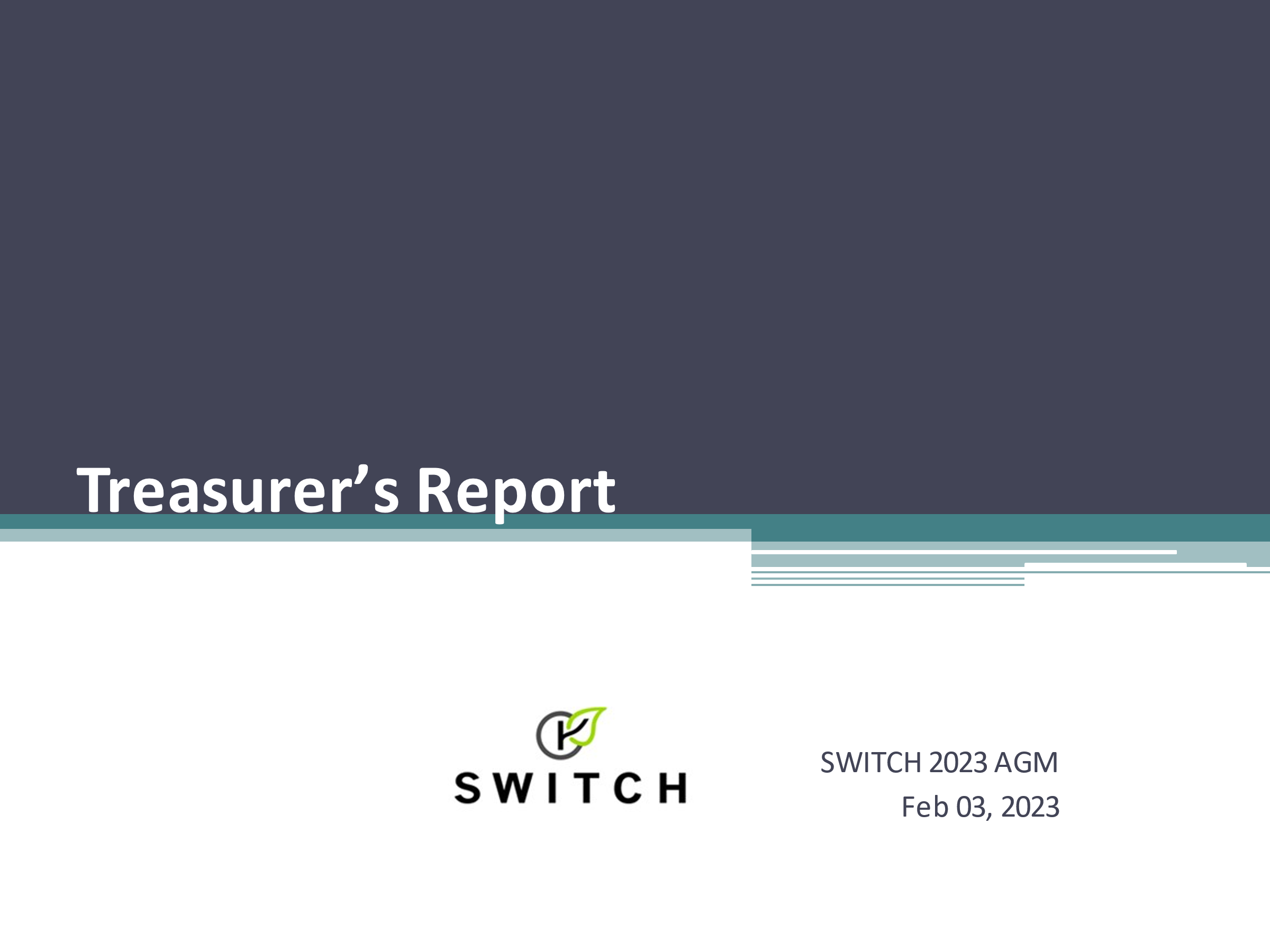 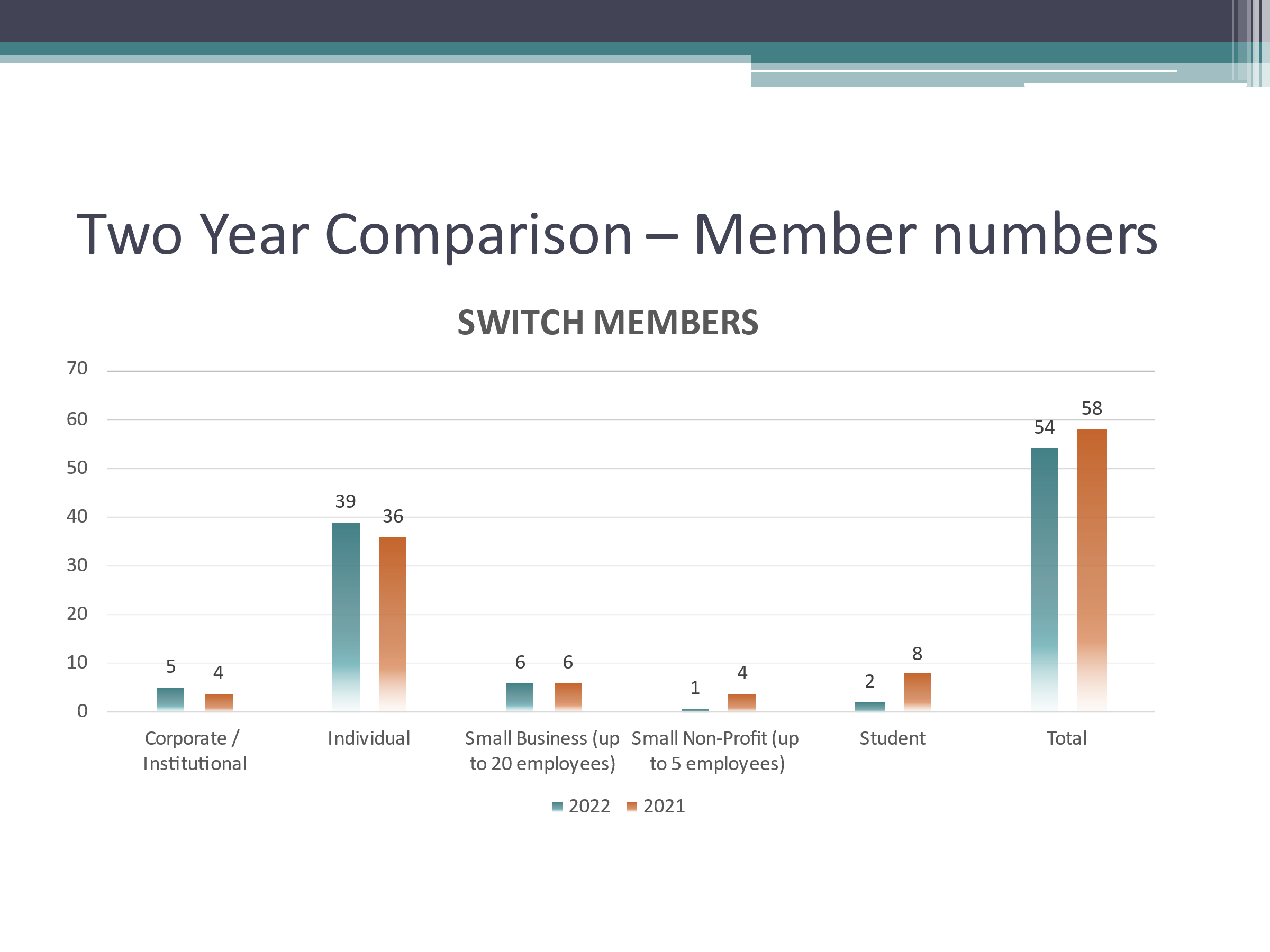 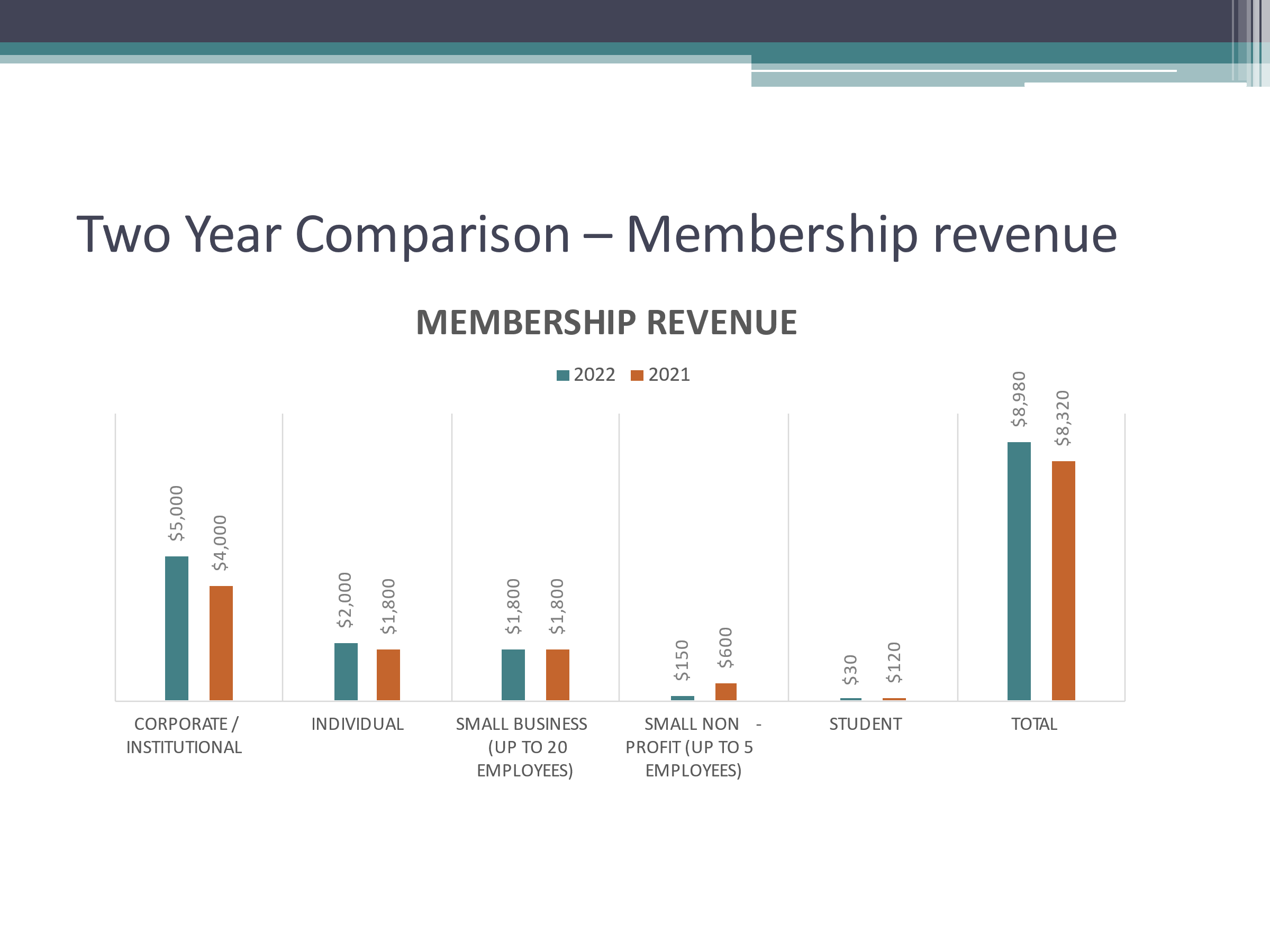 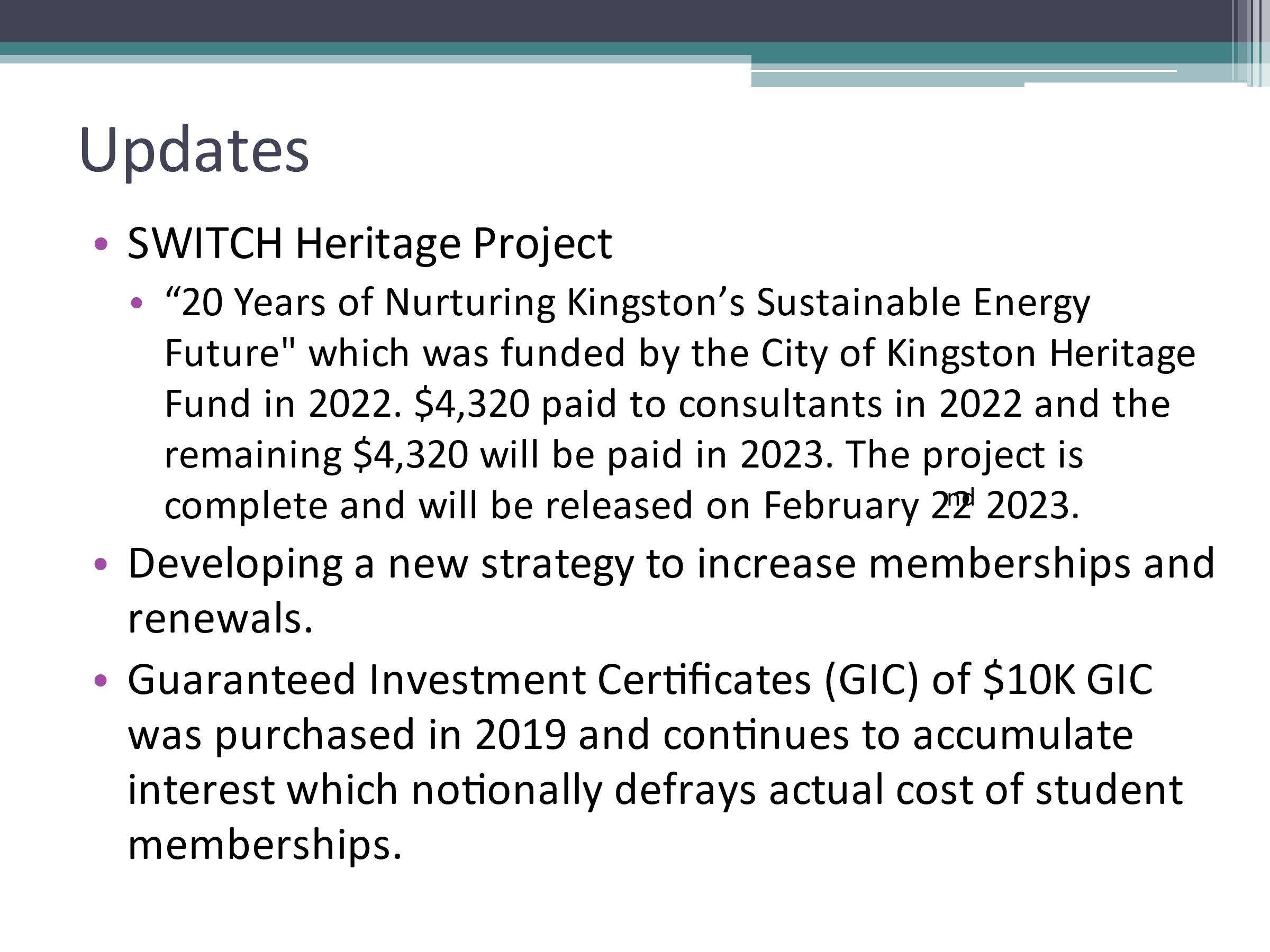 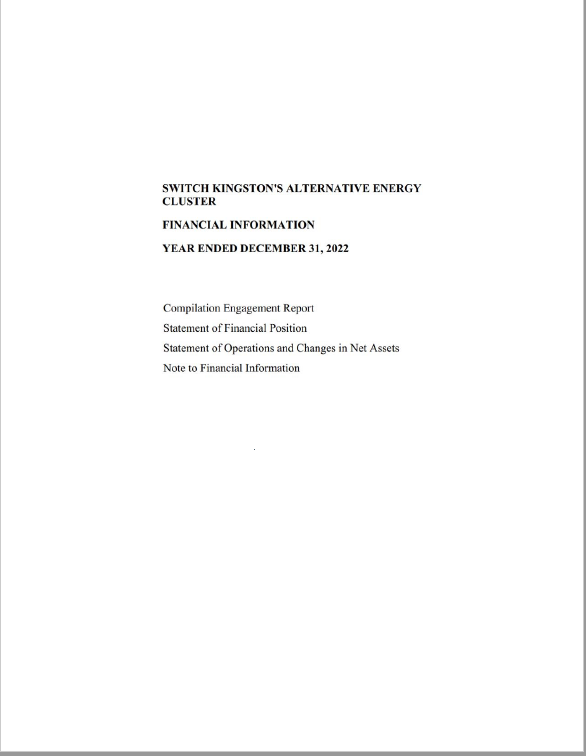 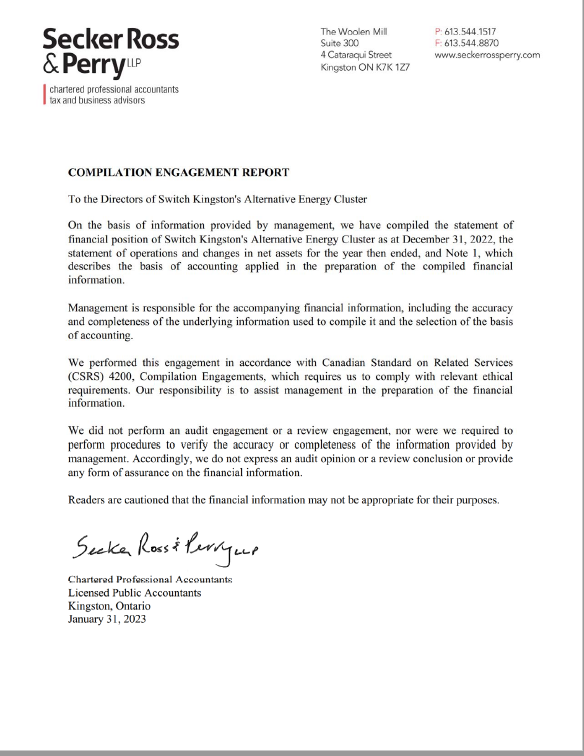 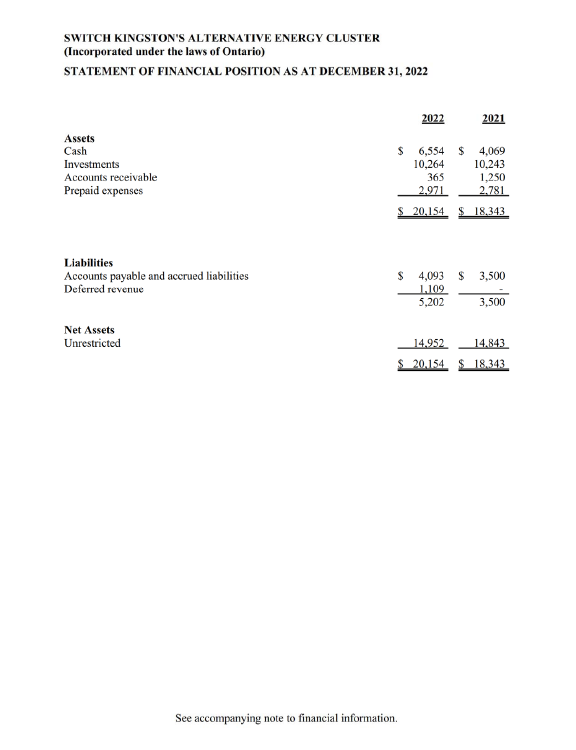 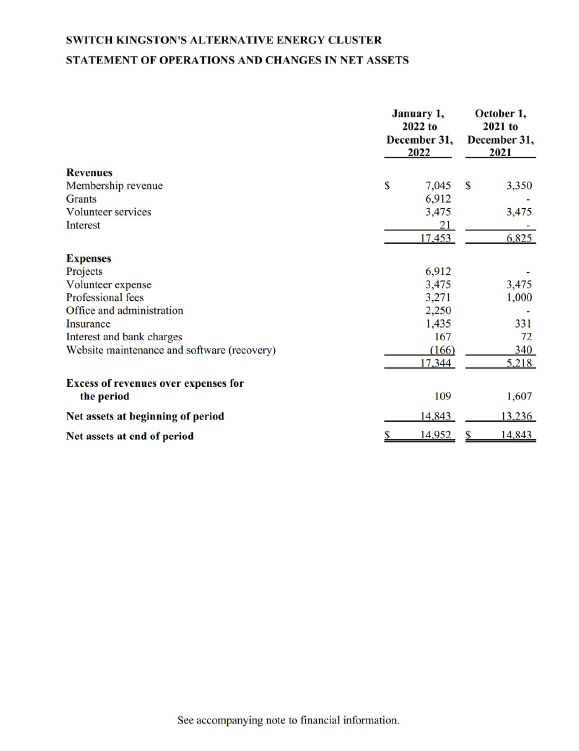 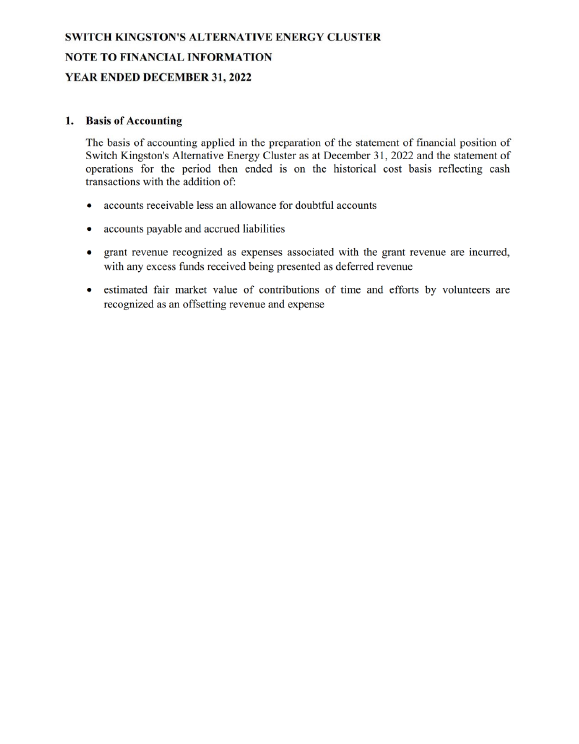 